Таблица 1Данные метеорологических наблюдений за прошедшие и текущие суткиПримечание: 900 - время местное* - нет данных.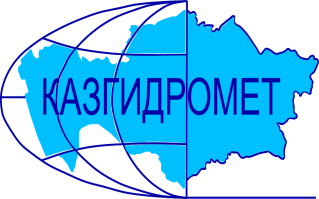 РЕСПУБЛИКАНСКОЕ ГОСУДАРСТВЕННОЕ ПРЕДПРИЯТИЕ «КАЗГИДРОМЕТ»ДЕПАРТАМЕНТ ГИДРОЛОГИИГидрометеорологическая информация №53включающая: данные о температуре воздуха, осадках, ветре и высоте снежного покрова по состоянию на 18 марта 2024 г.Гидрометеорологическая информация №53включающая: данные о температуре воздуха, осадках, ветре и высоте снежного покрова по состоянию на 18 марта 2024 г.ОбзорЗа прошедший период (15-18 марта) в горных районах юга, юго-востока и востока осадки не наблюдались. Снежный покров оседает и уплотняется. На юге и юго-востоке отмечается повышение температурного фона в горах: на востоке от 3°С до 13°С мороза; на юго-востоке от 9°С мороза до 6°С тепла; на юге от 1°С мороза до 7°С тепла. Днем местами наблюдались оттепели: на востоке до 5°С; на юго-востоке до 10°С; на юге до 12°С. Усиление ветра и метелей не отмечалось.Не рекомендуется выход на крутые заснеженные склоны в бассейнах рек Улкен и Киши Алматы из-за возможного провоцирования схода лавин. Будьте осторожны в горах!Прогноз погоды по горам на 19 марта 2024 г.Илейский Алатау: без осадков. Ветер восточный, юго-восточный 9-14 м/с. на 2000 м: температура воздуха ночью 2 мороза – 3 тепла, днем 7-12 тепла.на 3000 м: температура воздуха ночью 2-7 мороза, днем 2-7 тепла.Жетысуский Алатау: днем местами осадки (дождь, мокрый снег). Ветер юго-восточный 9-14 м/с.на 2000 м: температура воздуха ночью 3-8 мороза, днем 0-5 тепла.на 3000 м: температура воздуха ночью 6-11 мороза, днем 2 мороза-3 тепла.Киргизский Алатау: днем местами дождь, гроза. Местами туман. Ветер юго-западный 9-14, местами 15-20 м/с. Температура воздуха ночью 3 мороза – 2 тепла, днем 4-9 тепла.Таласский Алатау: ночью осадки, преимущественно дождь. Ветер юго-восточный 5-10 м/с. Температура воздуха ночью 3 мороза – 2 тепла, днем 5-10 тепла.Западный Алтай: без осадков. Ветер юго-восточный 9-14 м/с. Температура воздуха ночью 3-8, местами 13-18 мороза, днем 3-8 тепла, местами 0 градусов.Тарбагатай: днем местами осадки (преимущественно дождь). Ветер юго-западный 9-14 м/с. Температура воздуха ночью 3-8, местами 12 мороза, днем 3-8, местами 12 тепла.ОбзорЗа прошедший период (15-18 марта) в горных районах юга, юго-востока и востока осадки не наблюдались. Снежный покров оседает и уплотняется. На юге и юго-востоке отмечается повышение температурного фона в горах: на востоке от 3°С до 13°С мороза; на юго-востоке от 9°С мороза до 6°С тепла; на юге от 1°С мороза до 7°С тепла. Днем местами наблюдались оттепели: на востоке до 5°С; на юго-востоке до 10°С; на юге до 12°С. Усиление ветра и метелей не отмечалось.Не рекомендуется выход на крутые заснеженные склоны в бассейнах рек Улкен и Киши Алматы из-за возможного провоцирования схода лавин. Будьте осторожны в горах!Прогноз погоды по горам на 19 марта 2024 г.Илейский Алатау: без осадков. Ветер восточный, юго-восточный 9-14 м/с. на 2000 м: температура воздуха ночью 2 мороза – 3 тепла, днем 7-12 тепла.на 3000 м: температура воздуха ночью 2-7 мороза, днем 2-7 тепла.Жетысуский Алатау: днем местами осадки (дождь, мокрый снег). Ветер юго-восточный 9-14 м/с.на 2000 м: температура воздуха ночью 3-8 мороза, днем 0-5 тепла.на 3000 м: температура воздуха ночью 6-11 мороза, днем 2 мороза-3 тепла.Киргизский Алатау: днем местами дождь, гроза. Местами туман. Ветер юго-западный 9-14, местами 15-20 м/с. Температура воздуха ночью 3 мороза – 2 тепла, днем 4-9 тепла.Таласский Алатау: ночью осадки, преимущественно дождь. Ветер юго-восточный 5-10 м/с. Температура воздуха ночью 3 мороза – 2 тепла, днем 5-10 тепла.Западный Алтай: без осадков. Ветер юго-восточный 9-14 м/с. Температура воздуха ночью 3-8, местами 13-18 мороза, днем 3-8 тепла, местами 0 градусов.Тарбагатай: днем местами осадки (преимущественно дождь). Ветер юго-западный 9-14 м/с. Температура воздуха ночью 3-8, местами 12 мороза, днем 3-8, местами 12 тепла.Адрес: 020000. г. Астана. пр. Мәңгілік Ел 11/1. РГП «Казгидромет»; e-mail: ugpastana@gmail.com; тел/факс: 8-(717)279-83-94Дежурный гидропрогнозист: Қизатова Д.; Дежурный синоптик: Улжабаева Е.Адрес: 020000. г. Астана. пр. Мәңгілік Ел 11/1. РГП «Казгидромет»; e-mail: ugpastana@gmail.com; тел/факс: 8-(717)279-83-94Дежурный гидропрогнозист: Қизатова Д.; Дежурный синоптик: Улжабаева Е.Примечание: Количественные характеристики метеовеличин приведены в таблице 1.Примечание: Количественные характеристики метеовеличин приведены в таблице 1.№ по схе-меНазваниястанций и постовв горных районах КазахстанаВысота станции над уровнемморяВысотаснежногопокров, см. в 90018.03Количествоосадков, ммКоличествоосадков, ммИзменениевысотыснега в см. за суткиСкорость направление ветра, м/с.в 90018.03Температуравоздуха, ° CТемпературавоздуха, ° CЯвления погоды№ по схе-меНазваниястанций и постовв горных районах КазахстанаВысота станции над уровнемморяВысотаснежногопокров, см. в 90018.03задень17.03заночь18.03Изменениевысотыснега в см. за суткиСкорость направление ветра, м/с.в 90018.03t ° Сmаx17.03t ° Св 90018.03Явления погодыЗападный и Южный АлтайЗападный и Южный АлтайЗападный и Южный АлтайЗападный и Южный АлтайЗападный и Южный АлтайЗападный и Южный АлтайЗападный и Южный АлтайЗападный и Южный АлтайЗападный и Южный АлтайЗападный и Южный АлтайЗападный и Южный Алтай1МС Лениногорск 80984-3В-1-0-3.02МС Самарка496630СЗ-2-2.0-5.03МС Зыряновск455107-1Штиль-3.0-11.04МС Катон-Карагай106767-1ЮВ-3-2.0-4.05МС Заповедник Маркаколь14501370Штиль-10.0-13.0Хребет ТарбагатайХребет ТарбагатайХребет ТарбагатайХребет ТарбагатайХребет ТарбагатайХребет ТарбагатайХребет ТарбагатайХребет ТарбагатайХребет ТарбагатайХребет ТарбагатайХребет Тарбагатай6МС Уржар48928-2Штиль+5.0-3.0хребет Жетысуский (Джунгарский) Алатаухребет Жетысуский (Джунгарский) Алатаухребет Жетысуский (Джунгарский) Алатаухребет Жетысуский (Джунгарский) Алатаухребет Жетысуский (Джунгарский) Алатаухребет Жетысуский (Джунгарский) Алатаухребет Жетысуский (Джунгарский) Алатаухребет Жетысуский (Джунгарский) Алатаухребет Жетысуский (Джунгарский) Алатаухребет Жетысуский (Джунгарский) Алатаухребет Жетысуский (Джунгарский) Алатау7МС Лепси101236-3Штиль4.5-9.58МС Когалы141052-3В-24.50.69МС Кыргызсай12730СВ-17.56.310АМС т/б Алматау187071-9ЮВ-19.03.911СЛС Шымбулак220075-8В-310.42.212СЛС БАО2516100-5ЮЗ-38.0-0.713МС  Мынжилки301754+1Ю-75.6-5.514АМС пер.Ж-Кезен333352-1ЮЮЗ-6/13-1.6-3.2хребет Каратаухребет Каратаухребет Каратаухребет Каратаухребет Каратаухребет Каратаухребет Каратаухребет Каратаухребет Каратаухребет Каратаухребет Каратау15МС Ачисай8210Штиль11.66.9хребет Таласский Алатаухребет Таласский Алатаухребет Таласский Алатаухребет Таласский Алатаухребет Таласский Алатаухребет Таласский Алатаухребет Таласский Алатаухребет Таласский Алатаухребет Таласский Алатаухребет Таласский Алатаухребет Таласский Алатау16МС Чуулдак194795-2Штиль7.0-0.6